CARTA DE COMPROMISO  DEL PRESTADOR DEL SERVICIO COMUNITARIOYo___________________________________________________, portador de la Cédula de Identidad Nº___________________ estudiante del _______ Semestre de la carrera_____________________________________, me comprometo a cumplir con la Ley de Servicio Comunitario del Estudiante de Educación Superior (LSCEES), la Normativa del Servicio Comunitario y el Reglamento Interno del Instituto Universitario Politécnico “Santiago Mariño”. Por lo cual firmo conforme, en Maracaibo, a los _________________ (____) días del mes de _____________ de 20___. Firma:    ________________________Teléfono: _______________________Recibido:Coordinación de Servicio Comunitario: ______________________Fecha: ____/_____/____    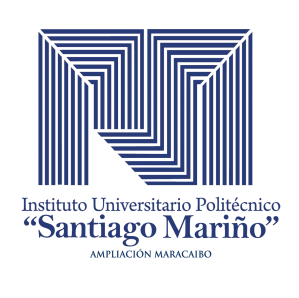 